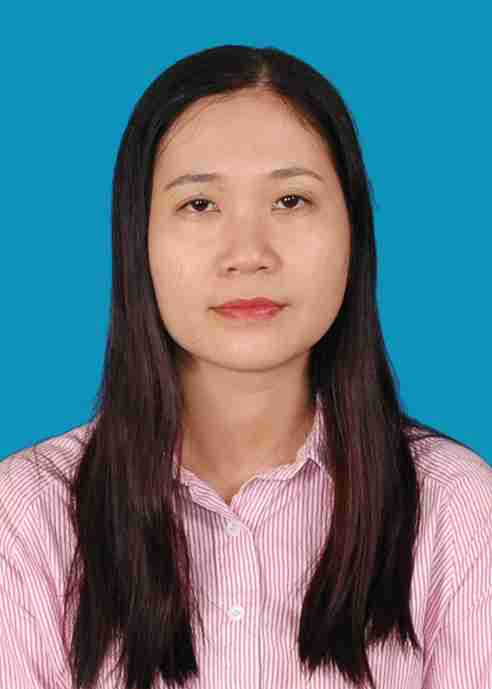 TrầnThịMỹHươngAddress: 592, TràCổ, Bình Minh, TrảngBom, Dong Nai Province.Phone Number: 0933087333Email Address:huongttm@lhu.edu.vnEDUCATIONLac Hong University , Viet NamDepartment: Business AdministrationDegree: BADate: October 2009Lac Hong University , Viet NamDepartment: Business AdministrationDegree: MasterDate:2012EDUCATIONLac Hong University , Viet NamDepartment: Business AdministrationDegree: BADate: October 2009Lac Hong University , Viet NamDepartment: Business AdministrationDegree: MasterDate:2012PATENTS AND PUBLICATIONSPublicationsVu Minh Nguyet, Tran Thi My Huong, “Factors afftecting student’s choiceof universities in Bien Hoa city” Ecomy And Forecast, pp 12-14, November 2015Tran Thi My Huong, Phan Thanh Tam, “RELIABILITY ANALYSIS OF DETERMINANTS AFFECTING THE EFFECTIVENESS OF RISK MANAGEMENT OF COMMERCIAL BANKS IN DONG NAI PROVINCE”, International Journal of Quantitative and Qualitative Research Methods, Vol.5, No.2, pp.28-41, May 2017Nguyen Thi Bich Thuy, Tran Thi My Huong, “THE DETERMINANTS AFFECTING THE CUSTOMS RISK MANAGEMENT(CRM) IN DONG NAI PROVINCE”, British Journal of Marketing Studies, Vol.6, No.3, pp. 33-45, June 2018Tran Thi My Huong, VănThịBich,"Organizational commitment among employees in post-merger enterprises: A case study in Vietnam,",ICECH 2019 ISBN: 97866049875199, 2019, pp.309-316.Tran Thi My Huong, VănThịBich,"Factors Affecting Employee Cohesion inPost-Merger Enterprises," VNU Journal of Science Hanoi National University, 2019, PATENTS AND PUBLICATIONSPublicationsVu Minh Nguyet, Tran Thi My Huong, “Factors afftecting student’s choiceof universities in Bien Hoa city” Ecomy And Forecast, pp 12-14, November 2015Tran Thi My Huong, Phan Thanh Tam, “RELIABILITY ANALYSIS OF DETERMINANTS AFFECTING THE EFFECTIVENESS OF RISK MANAGEMENT OF COMMERCIAL BANKS IN DONG NAI PROVINCE”, International Journal of Quantitative and Qualitative Research Methods, Vol.5, No.2, pp.28-41, May 2017Nguyen Thi Bich Thuy, Tran Thi My Huong, “THE DETERMINANTS AFFECTING THE CUSTOMS RISK MANAGEMENT(CRM) IN DONG NAI PROVINCE”, British Journal of Marketing Studies, Vol.6, No.3, pp. 33-45, June 2018Tran Thi My Huong, VănThịBich,"Organizational commitment among employees in post-merger enterprises: A case study in Vietnam,",ICECH 2019 ISBN: 97866049875199, 2019, pp.309-316.Tran Thi My Huong, VănThịBich,"Factors Affecting Employee Cohesion inPost-Merger Enterprises," VNU Journal of Science Hanoi National University, 2019, 